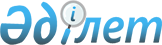 "Астана қаласының 2013-2015 жылдарға арналған бюджеті туралы" Астана қаласы мәслихатының 2012 жылғы 6 желтоқсандағы № 88/11-V шешіміне өзгерістер енгізу туралы
					
			Күшін жойған
			
			
		
					Астана қаласы мәслихатының 2013 жылғы 27 маусымдағы № 147/18-V шешімі. Астана қаласының Әділет департаментінде 2013 жылғы 17 шілдеде нормативтік құқықтық кесімдерді Мемлекеттік тіркеудің тізіліміне № 784 болып енгізілді. Күші жойылды - Астана қаласы мәслихатының 2014 жылғы 28 мамырдағы № 240/34-V шешімімен      Ескерту. Шешімнің күші жойылды - Астана қаласы мәслихатының 28.05.2014 жылғы № 240/34-V шешімімен.

      Қазақстан Республикасы Бюджет кодексінің 108-бабының 4-тармағына және «Қазақстан Республикасындағы жергілікті мемлекеттік басқару және өзін-өзі басқару туралы» Қазақстан Республикасы Заңының 6-бабына сәйкес Астана қаласының мәслихаты ШЕШТІ:



      1. «Астана қаласының 2013-2015 жылдарға арналған бюджеті туралы» Астана қаласы мәслихатының 2012 жылғы 6 желтоқсандағы № 88/11-V (Нормативтік құқықтық актілерді мемлекеттік тіркеу тізбесінде 2013 жылдың 10 қаңтарында № 761 тіркелді, «Астана ақшамы» газетінің 2013 жылғы 15 қаңтардағы № 5 нөмірінде, «Вечерняя Астана» газетінің 2013 жылғы 15 қаңтардағы № 6 нөмірінде жарияланған) шешіміне мынадай өзгерістер енгізілсін:



      1-тармақта:

      1) тармақшадағы «239 004 458» деген сандар «278 409 110» деген сандармен ауыстырылсын;

      «100 255 978» деген сандар «107 480 038» деген сандармен ауыстырылсын;

      «329 935» деген сандар «635 412» деген сандармен ауыстырылсын;

      «12 226 797» деген сандар «13 250 397» деген сандармен ауыстырылсын;

      «126 191 748» деген сандар «157 043 263» деген сандармен ауыстырылсын;



      2) тармақшадағы «239 356 725,5» деген сандар «285 569 166,5» деген сандармен ауыстырылсын;



      4) тармақшадағы «1 253 677» деген сандар «2 751 371» деген сандармен ауыстырылсын, оның ішінде:

      қаржылық активтерді сатып алудағы «1 253 677» деген сандар «2 751 371» деген сандармен ауыстырылсын;



      5) тармақшадағы «(-753 976,5)» деген сандар «(-9 059 459,5)» деген сандармен ауыстырылсын;



      6) тармақшадағы «753 976,5» деген сандар «9 059 459,5» деген сандармен ауыстырылсын;



      8) тармақшадағы «(-16 966 648)» деген сандар «(-8 661 165)» деген сандармен ауыстырылсын;



      Аталған шешімге 1,4,6,9,12-қосымшалар осы шешімге 1,2,3,4,  5-қосымшаларға сәйкес жаңа редакцияда жазылсын.



      2. Осы шешім 2013 жылдың 1 қаңтарынан бастап қолданысқа енгізіледі.      Астана қаласы

      мәслихаты сессиясының төрағасы             В. Досаев      Астана қаласы

      мәслихатының хатшысы                       С. Есілов      КЕЛІСІЛДІ      «Астана қаласының

      Экономика және бюджеттік жоспарлау

      басқармасы» ММ (ЭжБЖБ) басшысы             Ж. Нұрпейісов

Астана қаласы мәслихатының 

2013 жылғы 27 мауысымдағы  

№ 147/18-V шешіміне     

1-қосымша            Астана қаласы мәслихатының 

2012 жылғы 6 желтоқсандағы 

№ 88/11 - V шешіміне    

1-қосымша            

Астана қаласының 2013 жылға арналған бюджеті      Астана қаласы мәслихатының хатшысы         С. Есілов

Астана қаласы мәслихатының 

2013 жылғы 27 мауысымдағы  

№ 147/18-V шешіміне     

2-қосымша            Астана қаласы мәслихатының 

2012 жылғы 6 желтоқсандағы 

№ 88/11-V шешіміне    

4-қосымша            

Астана қаласының 2013 жылға арналған бюджетінің бюджеттік

инвестициялық жобаларын іске асыруға және заңды тұлғалардың

жарғылық капиталын қалыптастыруға немесе ұлғайтуға бағытталған

бюджеттік бағдарламаларға бөлінген бюджеттік даму

бағдарламаларының тізбесі      Астана қаласы мәслихатының хатшысы         С. Есілов

Астана қаласы мәслихатының 

2013 жылғы 27 мауысымдағы  

№ 147/18-V шешіміне     

3-қосымша            Астана қаласы мәслихатының 

2012 жылғы 6 желтоқсандағы 

№ 88/11-V шешіміне    

6-қосымша            

2013 жылға арналған Астана қаласының "Алматы" ауданының

бюджеттік бағдарламаларының тізімі      Астана қаласы мәслихатының хатшысы         С. Есілов

Астана қаласы мәслихатының 

2013 жылғы 27 мауысымдағы  

№ 147/18-V шешіміне     

4-қосымша            Астана қаласы мәслихатының 

2012 жылғы 6 желтоқсандағы 

№ 88/11-V шешіміне    

9-қосымша            

2013 жылға арналған Астана қаласының "Есіл" ауданының бюджеттік

бағдарламаларының тізімі      Астана қаласы мәслихатының хатшысы         С. Есілов      

Астана қаласы мәслихатының 

2013 жылғы 27 мауысымдағы  

№ 147/18-V шешіміне     

5-қосымша            Астана қаласы мәслихатының 

2012 жылғы 6 желтоқсандағы 

№ 88/11-V шешіміне    

12-қосымша            

2013 жылға арналған Астана қаласының "Сарыарқа" ауданының

бюджеттік бағдарламаларының тізімі      Астана қаласы мәслихатының хатшысы         С. Есілов
					© 2012. Қазақстан Республикасы Әділет министрлігінің «Қазақстан Республикасының Заңнама және құқықтық ақпарат институты» ШЖҚ РМК
				СанатыСанатыСанатыСанатыСомасы мың тенгеСыныбыСыныбыСыныбыСомасы мың тенгеІшкі сыныбыІшкі сыныбыСомасы мың тенгеАтауыСомасы мың тенге1. Кірістер278 409 1101Салықтық түсімдер107 480 03801Табыс салығы48 327 4482Жеке табыс салығы48 327 44803Әлеуметтiк салық38 135 5941Әлеуметтік салық38 135 59404Меншiкке салынатын салықтар15 788 9191Мүлiкке салынатын салықтар11 495 1793Жер салығы1 151 6044Көлiк құралдарына салынатын салық3 142 13605Тауарларға, жұмыстарға және қызметтерге салынатын iшкi салықтар3 689 0582Акциздер183 2933Табиғи және басқа ресурстарды пайдаланғаны үшiн түсетiн түсiмдер2 136 0294Кәсiпкерлiк және кәсiби қызметтi жүргiзгенi үшiн алынатын алымдар1 064 1385Ойын бизнесіне салық305 59808Заңдық мәнді іс-әрекеттерді жасағаны және (немесе) оған уәкілеттігі бар мемлекеттік органдар немесе лауазымды адамдар құжаттар бергені үшін алынатын міндетті төлемдер1 539 0191Мемлекеттік баж1 539 0192Салықтық емес түсімдер635 41201Мемлекеттік меншіктен түсетін кірістер328 1921Мемлекеттік кәсіпорындардың таза кірісі бөлігінің түсімдері60 5693Мемлекет меншігіндегі акциялардың мемлекеттік пакеттеріне дивидендтер 47 3325Мемлекет меншігіндегі мүлікті жалға беруден түсетін кірістер191 0117Мемлекеттік бюджеттен берілген кредиттер бойынша сыйақылар29 28004Мемлекеттік бюджеттен қаржыландырылатын, сондай-ақ Қазақстан Республикасы Ұлттық Банкінің бюджетінен ( шығыстар сметасынан) ұсталатын және қаржыландырылатын мемлекеттік мекемелер салатын айыппұлдар, өсімпұлдар, санкциялар, өндіріп алулар307 2201Мұнай секторы ұйымдарынан түсетін түсімдерді қоспағанда, мемлекеттік бюджеттен қаржыландырылатын, сондай-ақ Қазақстан Республикасы Ұлттық Банкінің бюджетінен (шығыстар сметасынан) ұсталатын және қаржыландырылатын мемлекеттік мекемелер салатын айыппұлдар, өсімпұлдар, санкциялар, өндіріп алулар307 2203Негізгі капиталды сатудан түсетін түсімдер13 250 39701Мемлекеттік мекемелерге бекітілген мемлекеттік мүлікті сату 9 685 2241Мемлекеттік мекемелерге бекітілген мемлекеттік мүлікті сату 9 685 22403Жерді және материалдық емес активтерді сату3 565 1731Жерді сату2 765 7732Материалдық емес активтерді сату799 4004Трансферттердің түсімдері157 043 26302Мемлекеттік басқарудың жоғары тұрған органдарынан түсетін трансферттер157 043 2631Республикалық бюджеттен түсетін трансферттер157 043 263Функционалдық топФункционалдық топФункционалдық топФункционалдық топСомасы, мың теңге Бюджеттік бағдарламалардың әкімшісіБюджеттік бағдарламалардың әкімшісіБюджеттік бағдарламалардың әкімшісіСомасы, мың теңге БағдарламаБағдарламаСомасы, мың теңге АтауыСомасы, мың теңге II. ШЫҒЫСТАР285 569 166,501Жалпы сипаттағы мемлекеттiк қызметтер 5 952 293,0111Республикалық маңызы бар қала, астана мәслихатының аппараты77 130,0001Республикалық маңызы бар қала, астана мәслихатының қызметін қамтамасыз ету72 806,0003Мемлекеттік органның күрделі шығыстары 4 324,0121Республикалық маңызы бар қала, астана әкімінің аппараты991 183,0001Республикалық маңызы бар қала, астана әкімінің қызметін қамтамасыз ету743 719,0002Ақпараттық жүйелер құру140 700,0003Мемлекеттік органның күрделі шығыстары106 764,0123Қаладағы аудан, аудандық маңызы бар қала, кент, ауыл (село), ауылдық (селолық) округ әкімінің аппараты457 651,0001Қаладағы аудан, аудандық маңызы бар қаланың, кент, ауыл (село), ауылдық (селолық) округ әкімінің қызметін қамтамасыз ету жөніндегі қызметтер444 405,0022Мемлекеттік органның күрделі шығыстары13 246,0356Республикалық маңызы бар қаланың, астананың қаржы басқармасы329 846,0001Жергілікті бюджетті атқару және коммуналдық меншікті басқару саласындағы мемлекеттік саясатты іске асыру жөніндегі қызметтер261 103,0003Салық салу мақсатында мүлікті бағалауды жүргізу7 652,0010Жекешелендіру, коммуналдық меншікті басқару, жекешелендіруден кейінгі қызмет және осыған байланысты дауларды реттеу21 400,0011Коммуналдық меншікке түскен мүлікті есепке алу, сақтау, бағалау және сату21 000,0014Мемлекеттік органның күрделі шығыстары3 000,0033Біржолғы талондарды беру жөніндегі жұмысты ұйымдастыру және біржолғы талондарды сатудан түскен сомаларды толық алынуын қамтамасыз ету жөніндегі жұмыстарды жүргізген мемлекеттік мекемені тарату бойынша іс-шаралар өткізу15 691,0374Астана қаласының Тұрғын үй басқармасы53 835,0011Шет мемлекеттердің дипломатиялық өкілдіктерінің құрылысы үшін жер учаскелерін сатып алу53 835,0357Республикалық маңызы бар қаланың, астананың экономика және бюджеттік жоспарлау басқармасы274 834,0001Экономикалық саясатты, мемлекеттік жоспарлау жүйесін қалыптастыру мен дамыту және республикалық маңызы бар қала, астана басқару саласындағы мемлекеттік саясатты іске асыру жөніндегі қызметтер271 834,0004Мемлекеттік органның күрделі шығыстары 3 000,0368Астана қаласының жолаушылар көлiгi және автомобиль жолдары басқармасы2 019 505,0080Мамандандырылған халыққа қызмет көрсету орталықтарын құру2 019 505,0373Республикалық маңызы бар қаланың, астананың Құрылыс басқармасы1 578 689,0061Мемлекеттік органдардың объектілерін дамыту1 578 689,0379Республикалық маңызы бар қаланың, астананың тексеру комиссиясы169 620,0001Республикалық маңызы бар қаланың, астананың тексеру комиссиясының қызметін қамтамасыз ету жөніндегі қызметтер166 276,0003Мемлекеттік органның күрделі шығыстары 3 344,002Қорғаныс957 560,02350Республикалық маңызы бар қаланың, астананың жұмылдыру дайындығы, азаматтық қорғаныс, авариялар мен дүлей апаттардың алдын алуды және жоюды ұйымдастыру басқармасы 957 560,0001Жергілікті деңгейде жұмылдыру дайындығы, азаматтық қорғаныс, авариялар мен дүлей апаттардың алдын алуды және жоюды ұйымдастыру саласындағы мемлекеттік саясатты іске асыру жөніндегі қызметтер 42 885,02350003Жалпыға бiрдей әскери мiндеттi атқару шеңберiндегi iс-шаралар154 224,02350004Республикалық маңызы бар қалалар, астананың азаматтық қорғаныс іс-шаралары498 241,02350005Жұмылдыру дайындығы және республикалық маңызы бар қаланы, астананы жұмылдыру 105 058,02350006Республикалық маңызы бар қалалар, астана ауқымындағы төтенше жағдайлардың алдын-алу және оларды жою134 840,0007Аумақтық қорғанысты дайындау және республикалық маңызы бар қаланың, астананың аумақтық қорғанысы21 242,0010Мемлекеттік органның күрделі шығыстары 1 070,003Қоғамдық тәртіп, қауіпсіздік, құқықтық, сот, қылмыстық-атқару қызметі8 848 072,03352Республикалық маңызы бар қаланың, астананың бюджетінен қаржыландырылатын атқарушы ішкі істер органы6 766 665,03352001Республикалық маңызы бар қала, астана аумағында қоғамдық тәртіп пен қауіпсіздікті сақтау саласындағы мемлекеттік саясатты іске асыру жөніндегі қызметтер қамтамасыз ету5 932 780,03352003Қоғамдық тәртіпті қорғауға қатысатын азаматтарды көтермелеу 13 000,0004Астана қаласында нашақорлықтың және есірткі бизнесінің алдын алу жөніндегі қызметтер14 578,0007Мемлекеттік органның күрделі шығыстары701 938,0012Белгілі тұратын жері және құжаттары жоқ адамдарды орналастыру қызметтері66 546,0013Әкімшілік тәртіпте ұсталған адамдарды ұстауды ұйымдастыру28 927,0023Жол қозғалысы қауіпсіздігін қамтамасыз ету 8 896,03368Астана қаласының жолаушылар көлiгi және автомобиль жолдары басқармасы924 938,03368007Елдi мекендерде жол қозғалысы қауiпсiздiгін қамтамасыз ету924 938,03373Республикалық маңызы бар қаланың, астананың Құрылыс басқармасы1 156 469,03373004Ішкі істер органдарының объектілерін дамыту384 977,0044Қазақстан Республикасы Бас прокуратурасының әкімшілік ғимаратын салу771 492,004Бiлiм беру39 126 700,04123Қаладағы аудан, аудандық маңызы бар қала, кент, ауыл (село), ауылдық (селолық) округ әкімінің аппараты6 050 457,04123004Мектепке дейінгі тәрбие ұйымдарының қызметін қамтамасыз ету2 456 285,0041Мектепке дейiнгi бiлiм беру ұйымдарында мемлекеттiк бiлiм беру тапсырысын iске асыруға3 594 172,0352Республикалық маңызы бар қаланың, астананың бюджетінен қаржыландырылатын атқарушы ішкі істер органы8 391,0006Кадрлардың біліктілігін арттыру және қайта даярлау8 391,0353Республикалық маңызы бар қаланың, астананың денсаулық сақтау басқармасы522 931,0003Кадрлардың біліктілігін арттыру және оларды қайта даярлау170 142,0043Техникалық және кәсіптік, орта білімнен кейінгі білім беру мекемелерінде мамандар даярлау279 111,0044Техникалық және кәсіптік, орта білімнен кейінгі білім беру бағдарламалары бойынша оқитындарға әлеуметтік қолдау көрсету73 678,04359Астана қаласының туризм, дене тәрбиесі және спорт басқармасы1 318 893,0006Балалар мен жасөспірімдерге спорт бойынша қосымша білім беру 1 318 893,0360Республикалық маңызы бар қаланың, астананың білім басқармасы18 651 770,0001Жергілікті деңгейде білім беру саласындағы мемлекеттік саясатты іске асыру жөніндегі қызметтер166 268,0003Жалпы білім беру12 352 336,0004Арнаулы бiлiм беру бағдарламалары бойынша жалпы бiлiм беру165 645,0005Мамандандырылған бiлiм беру ұйымдарында дарынды балаларға жалпы бiлiм беру198 143,0006Республикалық маңызы бар қаланың, астананың мемлекеттік білім беру мекемелерінде білім беру жүйесін ақпараттандыру6 667,0007Республикалық маңызы бар қаланың, астананың мемлекеттік білім беру мекемелер үшін оқулықтар мен оқу-әдiстемелiк кешендерді сатып алу және жеткізу481 038,0008Балалар қосымша білім беру1 096 547,0009Республикалық маңызы бар қала, астана ауқымындағы мектеп олимпиадаларын және мектептен тыс іс-шараларды өткiзу37 305,0011Мемлекеттік органның күрделі шығыстары2 290,0013Балалар мен жеткіншектердің психикалық денсаулығын зерттеу және халыққа психологиялық-медициналық-педагогикалық консультациялық көмек көрсету40 752,0014Дамуында проблемалары бар балалар мен жеткіншектерді оңалту және әлеуметтік бейімдеу49 227,0019Республикалық маңызы бар қаланың, астананың мемлекеттік білім беру мекемелеріне жұмыстағы жоғары көрсеткіштері үшін гранттарды табыс ету20 467,0021Жетім баланы (жетім балаларды) және ата-аналарының қамқорынсыз қалған баланы (балаларды) күтіп-ұстауға асыраушыларына ай сайынғы ақшалай қаражат төлемдері 100 630,0024Техникалық және кәсіптік білім беру ұйымдарында мамандар даярлау2 753 750,0026Үйде оқытылатын мүгедек балаларды жабдықпен, бағдарламалық қамтыммен қамтамасыз ету1 750,0029Әдістемелік жұмыс53 270,0067Ведомстволық бағыныстағы мемлекеттiк мекемелерiнiң және ұйымдарының күрделi шығыстары1 120 685,0068Халықтың компьютерлік сауаттылығын арттыруды қамтамасыз ету5 000,0373Республикалық маңызы бар қаланың, астананың Құрылыс басқармасы11 438 306,0037Білім беру объектілерін салу және реконструкциялау11 438 306,0374Астана қаласының Тұрғын үй басқармасы1 135 952,0075Ломоносов атындағы Мәскеу мемлекеттік университетіне арналған Гумилев атындағы ЕҰУ жатақханасының, Назарбаев Зияткерлік мектептерінің және оқу объектілерін құрылыстарына жер учаскелерін алу1 135 952,005Денсаулық сақтау35 277 751,0353Республикалық маңызы бар қаланың, астананың денсаулық сақтау басқармасы24 218 936,0001Жергілікті деңгейде денсаулық сақтау саласындағы мемлекеттік саясатты іске асыру жөніндегі қызметтер109 246,0005Жергілікті денсаулық сақтау ұйымдары үшін қанды, оның құрамдарын және препараттарды өндіру663 211,0006Ана мен баланы қорғау жөніндегі қызметтер244 703,0007Салауатты өмір салтын насихаттау168 035,0008Қазақстан Республикасында ЖҚТБ - індетінің алдын алу және қарсы күрес жөніндегі іс-шараларды іске асыру249 152,0009Туберкулезден, жұқпалы және психикалық аурулардан және жүйкесі бұзылуынан, соның ішінде жүйкеге әсер ететін заттарды қолданылуымен байланысты зардап шегетін адамдарға медициналық көмек көрсету3 544 667,0010Республикалық бюджет қаражатынан тұрғын халыққа, аудандық маңызы бар және село денсаулық сақтау субъектілерінен басқа, медициналық ұйымдарда амбулаториялық-емханалық көмек көрсету7 414 348,0011Республикалық бюджеттің қаражаты есебінен көрсетілетінді қоспағанда, жедел медициналық көмек көрсету және санитарлық авиация2 130 619,0013Патологоанатомиялық союды жүргізу152 742,0014Халықтың жекелеген санаттарын амбулаториялық деңгейде дәрілік заттармен және мамандандырылған балалар және емдік тамақ өнімдерімен қамтамасыз ету1 360 984,0016Елді мекен шегінен тыс жерлерде емделуге тегін және жеңілдетілген жол жүрумен қамтамасыз ету2 906,0017Шолғыншы эпидемиологиялық қадағалау жүргізу үшін тест-жүйелерін сатып алу1 096,0018Денсаулық сақтау саласындағы ақпараттық талдамалық қызметтер51 541,0019Туберкулезбен аурыратындарды туберкулез ауруларына қарсы препараттармен қамтамасыз ету250 737,0020Диабетпен аурыратын науқастарды диабетке қарсы препараттармен қамтамасыз ету194 747,0021Онкогемотологиялық ауруларды химиялық препараттармен қамтамасыз ету116 305,0022Бүйрек функциясының созылмалы жеткіліксіздігі, аутоиммунды, орфандық аурулармен ауыратын, иммунитеті жеткіліксіз науқастарды, сондай-ақ бүйрегі транспланттаудан кейінгі науқастарды дәрілік заттармен қамтамасыз ету 463 580,0026Гемофилиямен ауыратын науқастарды қанды ұйыту факторларымен қамтамасыз ету388 883,0027Халыққа иммунды алдын алу жүргізу үшін вакциналарды және басқа иммундық- биологиялық препараттарды орталықтандырылған сатып алу980 808,0028Жаңадан іске қосылатын денсаулық сақтау объектілерін ұстау1 132 025,0029Республикалық маңызы бар қаланың, астананың арнайы медициналық жабдықтау базалары63 120,0030Мемлекеттік денсаулық сақтау органдарының күрделі шығыстары57 098,0033Денсаулық сақтаудың медициналық ұйымдарының күрделі шығыстары1 823 302,0036Жіті миокард инфаркт сырқаттарын тромболитикалық препараттармен қамтамасыз ету 25 287,0045Азаматтардың жекелеген санаттарын амбулаториялық емдеу деңгейінде жеңілдікті жағдайларда дәрілік заттармен қамтамасыз ету449 108,0046Ақысыз медициналық көмектің кепілдендірілген көлемі шеңберінде қатерлі ісік ауруларымен ауыратындарға медициналық көмек көрсету 2 180 686,0373Республикалық маңызы бар қаланың, астананың Құрылыс басқармасы11 058 815,0038Денсаулық сақтау объектілерін салу және реконструкциялау11 058 815,006Әлеуметтiк көмек және әлеуметтiк қамсыздандыру6 088 355,0123Қаладағы аудан, аудандық маңызы бар қала, кент, ауыл (село), ауылдық (селолық) округ әкімінің аппараты199 548,0003Мұқтаж азаматтарға үйінде әлеуметтік көмек көрсету199 548,0355Республикалық маңызы бар қаланың, астананың жұмыспен қамту және әлеуметтік бағдарламалар басқармасы5 047 155,0001Жергілікті деңгейде облыстың жұмыспен қамтуды қамтамасыз ету үшін және әлеуметтік бағдарламаларды іске асыру саласындағы мемлекеттік саясатты іске асыру жөніндегі қызметтер 174 035,0002Жалпы үлгідегі медициналық-әлеуметтік мекемелерде (ұйымдарда) қарттар мен мүгедектерге арнаулы әлеуметтік қызметтер көрсету439 123,0003Еңбекпен қамту бағдарламасы487 363,0006Мемлекеттік атаулы әлеуметтік көмек30 597,0007Тұрғын үй көмегі93 819,0008Жергілікті өкілді органдардың шешімі бойынша азаматтардың жекелеген санаттарына әлеуметтік көмек1 766 551,0009Мүгедектерді әлеуметтік қолдау238 847,001218 жасқа дейінгі балаларға мемлекеттік жәрдемақылар43 125,0013Жәрдемақыларды және басқа да әлеуметтік төлемдерді есептеу, төлеу мен жеткізу бойынша қызметтерге ақы төлеу4 425,0015Мүгедектерді оңалту жеке бағдарламасына сәйкес, мұқтаж мүгедектерді міндетті гигиеналық құралдармен және ымдау тілі мамандарының қызмет көрсетуін, жеке көмекшілермен қамтамасыз ету241 482,0016Белгілі бір тұрғылықты жері жоқ адамдарды әлеуметтік бейімдеу116 718,0019Мемлекеттік әлеуметтік тапсырысты үкіметтік емес секторларға орналастыру66 040,0020Психоневрологиялық медициналық-әлеуметтік мекемелерде (ұйымдарда) психоневрологиялық аурулармен ауыратын мүгедектер үшін арнаулы әлеуметтік қызметтер көрсету403 038,0021Оңалту орталықтарында қарттарға, мүгедектерге, оның ішінде мүгедек балаларға арнаулы әлеуметтік қызметтер көрсету 141 615,0022Психоневрологиялық медициналық-әлеуметтік мекемелерде (ұйымдарда) жүйкесі бұзылған мүгедек балалар үшін арнаулы әлеуметтік қызметтер көрсету406 965,0026Мемлекеттік органның күрделі шығыстары7 177,0028Күш көрсету немесе күш көрсету қауіпі салдарынан қиын жағдайларға тап болған тәуекелдер тобындағы адамдарға қызметтер15 000,0030Жұмыспен қамту орталықтарын қамтамасыз ету11 744,0067Ведомстволық бағыныстағы мемлекеттiк мекемелерiнiң және ұйымдарының күрделi шығыстары359 491,0360Республикалық маңызы бар қаланың, астананың білім басқармасы823 652,0016Жетiм балаларды, ата-анасының қамқорлығынсыз қалған балаларды әлеуметтiк қамсыздандыру587 059,0017Білім беру ұйымдарының күндізгі оқу нысанының оқушылары мен тәрбиеленушілерін әлеуметтік қолдау196 631,0037Әлеуметтік сауықтандыру39 962,0373Республикалық маңызы бар қаланың, астананың Құрылыс басқармасы18 000,0039Әлеуметтік қамтамасыз ету объектілерін салу және реконструкциялау18 000,007Тұрғын үй-коммуналдық шаруашылық76 031 739,9123Қаладағы аудан, аудандық маңызы бар қала, кент, ауыл (село), ауылдық (селолық) округ әкімінің аппараты27 101 324,0008Елді мекендердің көшелерін жарықтандыру1 197 173,0009Елді мекендердің санитариясын қамтамасыз ету10 967 736,0010Жерлеу орындарын күтіп-ұстау және туысы жоқ адамдарды жерлеу98 443,0011Елді мекендерді абаттандыру мен көгалдандыру14 837 972,0354Республикалық маңызы бар қаланың, астананың табиғи ресурстар және табиғат пайдалануды реттеу басқармасы1 102 517,0017Қаланы көркейтуді дамыту1 102 517,0371Республикалық маңызы бар қаланың, астананың Энергетика және коммуналдық шаруашылық басқармасы24 668 089,6001Жергілікті деңгейде энергетика және коммуналдық шаруашылық саласындағы мемлекеттік саясатты іске асыру жөніндегі қызметтер248 284,0005Коммуналдық шаруашылық дамыту6 611 536,0006Сумен жабдықтау және су бөлу жүйесiнiң қызмет етуi 105 997,0007Сумен жабдықтау және су бұру жүйесін дамыту11 408 338,6008Инженерлік коммуникациялық инфрақұрылымды жобалау, дамыту, жайластыру және (немесе) сатып алу 6 290 664,0016Мемлекеттік органның күрделі шығыстары3 270,0373Республикалық маңызы бар қаланың, астананың Құрылыс басқармасы16 247 938,3012Коммуналдық тұрғын үй қорының тұрғын үйін жобалау, салу және (немесе) сатып алу10 163 584,9013Қала көркейтуін дамыту3 931 854,5017Инженерлік коммуникациялық инфрақұрылымды жобалау, дамыту, жайластыру және (немесе) сатып алу 2 152 498,9374Астана қаласының Тұрғын үй басқармасы6 775 875,0001Жергілікті деңгейде тұрғын үй мәселелері бойынша мемлекеттік саясатты іске асыру жөніндегі қызметтер72 565,0004Авариялық және ескiрген тұрғын үйлердi бұзу120 749,0005Мемлекеттiк қажеттiлiктер үшiн жер учаскелерiн алып қою, соның iшiнде сатып алу жолымен алып қою және осыған байланысты жылжымайтын мүлiктi иелiктен айыру2 399 286,0006Мемлекеттік тұрғын үй қорын сақтауды ұйымдастыру176 465,0008Мемлекеттік органның күрделі шығыстары2 311,0012Ботаникалық бақтың құрылысы үшін жер телімдерін сатып алу4 004 499,0382Астана қаласының тұрғын үй инспекциясы басқармасы135 996,0001Республикалық маңызы бар қаланың, астананың аумағында тұрғын үй коры саласындағы мемлекеттік саясатты іске асыру жөніндегі қызметтер 43 296,0005Мемлекеттік органның күрделі шығыстары5 000,0006Ортақ мүлікті техникалық тексеру және кондоминиумдар объектілеріне техникалық паспорттарды әзірлеу87 700,008Мәдениет, спорт, туризм және ақпараттық кеңістiк15 983 459,0358Республикалық маңызы бар қаланың, астананың мұрағаттар және құжаттама басқармасы 117 759,0001Жергiлiктi деңгейде мұрағат ісiн басқару бойынша мемлекеттік саясатты іске асыру жөніндегі қызметтер46 873,0002Мұрағаттық қордың сақталуын қамтамасыз ету68 085,0005Мемлекеттік органның күрделі шығыстары801,0032Ведомстволық бағыныстағы мемлекеттiк мекемелерiнiң және ұйымдарының күрделi шығыстары2 000,0359Астана қаласының туризм, дене тәрбиесі және спорт басқармасы3 609 849,0001Жергілікті деңгейде туризм, дене шынықтыру және спорт саласындағы мемлекеттік саясатты іске асыру жөніндегі қызметтер62 976,0003Республикалық маңызы бар қала, астана деңгейінде спорттық жарыстар өткiзу89 018,0004Әртүрлi спорт түрлерi бойынша республикалық маңызы бар қала, астана құрама командаларының мүшелерiн дайындау және олардың республикалық және халықаралық спорт жарыстарына қатысуы3 324 897,0008Мемлекеттік органның күрделі шығыстары1 374,0013Туристік қызметті реттеу68 382,0032Ведомстволық бағыныстағы мемлекеттiк мекемелерiнiң және ұйымдарының күрделi шығыстары63 202,0361Республикалық маңызы бар қаланың, астананың мәдениет басқармасы9 991 109,0001Жергiлiктi деңгейде мәдениет саласындағы мемлекеттік саясатты іске асыру жөніндегі қызметтер68 478,0003Мәдени-демалыс жұмысын қолдау7 556 201,0005Тарихи-мәдени мұра ескерткіштерін сақтауды және оларға қол жетімділікті қамтамасыз ету305 551,0007Театр және музыка өнерiн қолдау1 639 593,0009Қалалық кiтапханалардың жұмыс iстеуiн қамтамасыз ету136 666,0010Мемлекеттік органның күрделі шығыстары1 374,0032Ведомстволық бағыныстағы мемлекеттiк мекемелерiнiң және ұйымдарының күрделi шығыстары283 246,0362Республикалық маңызы бар қаланың, астананың ішкі саясат басқармасы1 236 091,0001Жергілікті деңгейде мемлекеттік,ішкі саясатты іске асыру жөніндегі қызметтер317 803,0005Газеттер мен журналдар арқылы мемлекеттік ақпараттық саясат жүргізу жөніндегі қызметтер 434 611,0006Телерадио хабарларын тарату арқылы мемлекеттік ақпараттық саясатты жүргізу жөніңдегі қызметтер399 303,0007Мемлекеттік органның күрделі шығыстары1 374,0009Өңірде діни ахуалды зерделеу және талдау83 000,0363Республикалық маңызы бар қаланың, астананың тілдерді дамыту басқармасы198 531,0001Жергілікті деңгейде тілдерді дамыту саласындағы мемлекеттік саясатты іске асыру жөніндегі қызметтер53 510,0002Мемлекеттік тілді және Қазақстан халықтарының басқа да тілдерін дамыту145 021,0373Республикалық маңызы бар қаланың, астананың Құрылыс басқармасы532 120,0014Мәдениет объектілерін дамыту95 842,0015Cпорт және туризм объектілерін дамыту436 278,0377Республикалық маңызы бар қаланың, астананың жастар саясаты мәселелері басқармасы298 000,0001Жергілікті деңгейде жастар саясаты мәселелері бойынша мемлекеттік саясатты іске асыру жөніндегі қызметтер288 500,0004Мемлекеттік органның күрделі шығыстары9 500,009Отын-энергетика кешенi және жер қойнауын пайдалану52 253 954,0371Республикалық маңызы бар қаланың, астананың Энергетика және коммуналдық шаруашылық басқармасы52 253 954,0012Жылу-энергетикалық жүйені дамыту52 253 954,010Ауыл, су, орман, балық шаруашылығы, ерекше қорғалатын табиғи аумақтар, қоршаған ортаны және жануарлар дүниесін қорғау, жер қатынастары2 724 462,0351Республикалық маңызы бар қаланың, астананың жер қатынастары басқармасы69 753,0001Республикалық манызы бар қала, астана аумағында жер қатынастарын реттеу саласындағы мемлекеттік саясатты іске асыру жөніндегі қызметтер68 952,0008Мемлекеттік органның күрделі шығыстары801,0354Республикалық маңызы бар қаланың, астананың табиғи ресурстар және табиғат пайдалануды реттеу басқармасы2 501 592,0001Жергілікті деңгейде қоршаған ортаны қорғау саласындағы мемлекеттік саясатты іске асыру жөніндегі қызметтер62 877,0004Қоршаған ортаны қорғау бойынша іс-шаралар 344 571,0005Қоршаған ортаны қорғау объектілерін дамыту372 500,0012Мемлекеттік органның күрделі шығыстары1 966,0016«Жасыл белдеуді» салуға1 646 730,0032Ведомстволық бағыныстағы мемлекеттік мекемелерінің және ұйымдарының күрделі шығыстары72 948,0375Республикалық маңызы бар қаланың, астананың ауыл шаруашылығы басқармасы153 117,0001Жергілікте деңгейде ауыл шаруашылығы саласындағы мемлекеттік саясатты іске асыру жөніндегі қызметтер37 954,0004Өндірілетін ауыл шаруашылығы дақылдарының шығындылығы мен сапасын арттыруды мемлекеттік қолдау7 289,0010Мал көмінділерінің (биотермиялық шұңқырлардың) жұмыс істеуін қамтамасыз ету7 713,0014Мемлекеттік органның күрделі шығыстары573,0016Эпизоотияға қарсы іс-шаралар жүргізу12 460,0020Көктемгі егіс және егін жинау жұмыстарын жүргізу үшін қажетті жанар-жағар май және басқа да тауар-материалдық құндылықтарының құнын арзандату2 008,0021Ауыл шаруашылық дақылдарының зиянды организмдеріне қарсы күрес жөніндегі іс- шаралар6 023,0024Есіл өзенінің учаскесінде биологиялық мелиорациялау10 000,0025Қаңғыбас иттер мен мысықтарды аулауды және жоюды ұйымдастыру54 427,0040Мемлекеттік ветеринариялық ұйымдарды материалдық-техникалық жабдықтау үшін, қызметкелердің жеке қорғану заттарын, аспаптарды, құралдарды, техниканы, жабдықтарды және инвентарды орталықтандырып сатып алу14 670,011Өнеркәсіп, сәулет, қала құрылысы және құрылыс қызметі1 343 879,0365Республикалық маңызы бар қаланың, астананың сәулет және қала құрылысы басқармасы1 185 621,0001Жергілікті деңгейде сәулет және құрылысы саласындағы мемлекеттік саясатты іске асыру жөніндегі қызметтер79 676,0002Елді мекендердегі құрылыстардың бас жоспарын әзірлеу1 104 228,0005Мемлекеттік органның күрделі шығыстары1 717,0373Республикалық маңызы бар қаланың, астананың Құрылыс басқармасы158 258,0001Жергілікті деңгейде құрылыс саласындағы мемлекеттік саясатты іске асыру жөніндегі қызметтер156 118,0003Мемлекеттік органның күрделі шығыстары2 140,012Көлiк және коммуникация30 077 530,6368Астана қаласының жолаушылар көлiгi және автомобиль жолдары басқармасы30 077 530,6001Жергілікті деңгейде көлік және коммуникация саласында мемлекеттік саясатты іске асыру жөніндегі қызметтер79 942,0002Көлік инфрақұрылымын дамыту26 055 369,6003Автомобиль жолдарының жұмыс істеуін қамтамасыз ету3 586 725,0005Әлеуметтiк маңызы бар iшкi қатынастар бойынша жолаушылар тасымалдарын субсидиялау353 889,0010Мемлекеттік органның күрделі шығыстары1 605,013Басқалар7 304 894,0356Республикалық маңызы бар қаланың, астананың қаржы басқармасы847 283,0013Республикалық маңызы бар қаланың, астананың жергілікті атқарушы органының резервi847 283,0357Республикалық маңызы бар қаланың, астананың экономика және бюджеттік жоспарлау басқармасы712 736,0003Жергілікті бюджеттік инвестициялық жобалардың және концессиялық жобалардың техникалық-экономикалық негіздемесін әзірлеу немесе түзету және сараптамасын жүргізу, концессиялық жобаларды консультациялық сүйемелдеу712 736,0364Республикалық маңызы бар қаланың, астананың кәсіпкерлік және өнеркәсіп басқармасы3 795 795,0001Жергілікті деңгейде кәсіпкерлікті және өнеркәсіпті дамыту саласындағы мемлекеттік саясатты іске асыру жөніндегі қызметтер91 854,0002«Бизнестің жол картасы - 2020» бағдарламасы шеңберінде жеке кәсіпкерлікті қолдау24 000,0003Кәсіпкерлік қызметті қолдау12 673,0004Мемлекеттік органның күрделі шығыстары3 210,0007Индустриялық-инновациялық даму стратегиясын іске асыру8 731,0017«Бизнестің жол картасы - 2020» бағдарламасы шеңберінде кредиттер бойынша проценттік ставкаларды субсидиялау3 535 327,0018«Бизнестің жол картасы - 2020» бағдарламасы шеңберінде шағын және орта бизнеске кредиттерді ішінара кепілдендіру70 000,0019«Бизнестің жол картасы - 2020» бағдарламасы шеңберінде бизнесті жүргізуді сервистік қолдау 50 000,0371Республикалық маңызы бар қаланың, астананың Энергетика және коммуналдық шаруашылық басқармасы215 360,0020«Бизнестің жол картасы - 2020» бағдарламасы шеңберінде индустриялық инфрақұрылымды дамыту215 360,0 372«Астана – жаңа қала» арнайы экономикалық аймағын әкімшілендіру басқармасы1 149 622,0001Халықаралық деңгейде жаңа астана ретінде Астана қаласын имиджін арттыру мемлекеттік саясатты іске асыру жөніндегі қызметтер72 100,0003Мемлекеттік органның күрделі шығыстары2 522,0004Астана қаласының инновация қызметінің дамуын камтамасыз ету жөніндегі қызметтер825 000,0005«EXPO-2017» Дүниежүзілік көрмесін өткізуге дайыдық250 000,0374Астана қаласының Тұрғын үй басқармасы584 098,0014«Астана қаласында «Абу-Даби Плаза» көпфункционалдық кешенiн салу» жобасы бойынша іс-шараларды іске асыру584 098,014Борышқа қызмет көрсету1 229,0356Республикалық маңызы бар қаланың, астананың қаржы басқармасы1 229,0018Жергілікті атқарушы органдардың республикалық бюджеттен қарыздар бойынша сыйақылар мен өзге де төлемдерді төлеу бойынша борышына қызмет көрсету 1 229,015Трансферттер3 597 288,0356Республикалық маңызы бар қаланың, астананың қаржы басқармасы3 597 288,0006Нысаналы пайдаланылмаған (толық пайдаланылмаған) трансферттерді қайтару1 262 557,0024Мемлекеттік органдардың функцияларын мемлекеттік басқарудың төмен тұрған деңгейлерінен жоғарғы деңгейлерге беруге байланысты жоғары тұрған бюджеттерге берілетін ағымдағы нысаналы трансферттер2 334 731,0III. Таза бюджеттік кредит беру-851 968,05Бюджеттік кредиттерді өтеу851 968,001Бюджеттік кредиттерді өтеу851 968,01Мемлекеттік бюджеттен берілген бюджеттік кредиттерді өтеу851 968,0IV. Қаржы активтерімен жасалатын операциялар бойынша сальдо 2 751 371,0Қаржы активтерін сатып алу2 751 371,008Мәдениет, спорт, туризм және ақпараттық кеңістiк828 956,0373Республикалық маңызы бар қаланың, астананың Құрылыс басқармасы828 956,0022«Опера және балет театры» ЖШС жарғылық капиталын ұлғайтуға 828 956,013Басқалар1 922 415,0121Республикалық маңызы бар қала, астана әкімінің аппараты1 314 573,0065Заңды тұлғалардың жарғылық капиталын қалыптастыру немесе ұлғайту 1 314 573,0354Республикалық маңызы бар қаланың, астананың табиғи ресурстар және табиғат пайдалануды реттеу басқармасы126 081,0065Заңды тұлғалардың жарғылық капиталын қалыптастыру немесе ұлғайту 126 081,0356Республикалық маңызы бар қаланың, астананың қаржы басқармасы1 731,0012Заңды тұлғалардың жарғылық капиталын қалыптастыру немесе ұлғайту 1 731,0359Астана қаласының туризм, дене тәрбиесі және спорт басқармасы64 000,0065Заңды тұлғалардың жарғылық капиталын қалыптастыру немесе ұлғайту64 000,0361Республикалық маңызы бар қаланың, астананың мәдениет басқармасы50 000,0065Заңды тұлғалардың жарғылық капиталын қалыптастыру немесе ұлғайту50 000,0364Республикалық маңызы бар қаланың, астананың кәсіпкерлік және өнеркәсіп басқармасы27 800,0065Заңды тұлғалардың жарғылық капиталын қалыптастыру немесе ұлғайту 27 800,0365Республикалық маңызы бар қаланың, астананың сәулет және қала құрылысы басқармасы250 000,0065Заңды тұлғалардың жарғылық капиталын қалыптастыру немесе ұлғайту250 000,0371Республикалық маңызы бар қаланың, астананың Энергетика және коммуналдық шаруашылық басқармасы38 230,0065Заңды тұлғалардың жарғылық капиталын қалыптастыру немесе ұлғайту38 230,0372«Астана – жаңа қала» арнайы экономикалық аймағын әкімшілендіру басқармасы50 000,0065Заңды тұлғалардың жарғылық капиталын қалыптастыру немесе ұлғайту 50 000,0V. Бюджет дефициті (профициті)-9 059 459,5VI. Бюджет тапшылығын қаржыландыру (профицитті қолдану)9 059 459,57Қарыздар түсімі4 350 000,001Мемлекеттік ішкі қарыздар 4 350 000,02Қарыз алу келісім-шарттары4 350 000,016Қарыздарды өтеу-8 661 165,0356Республикалық маңызы бар қаланың, астананың қаржы басқармасы-8 661 165,0009Жергілікті атқарушы органның жоғары тұрған бюджет алдындағы борышын өтеу-8 661 164,0019Республикалық бюджеттен бөлінген пайдаланылмаған бюджеттік кредиттерді қайтару-1,0Бюджет қаражатының пайдаланылатын қалдықтары 13 370 624,5Функционалдық топФункционалдық топФункционалдық топФункционалдық топБюджеттік бағдарламалардың әкiмшiсiБюджеттік бағдарламалардың әкiмшiсiБюджеттік бағдарламалардың әкiмшiсiБағдарлама Бағдарлама Атауы01Жалпы сипаттағы мемлекеттiк қызметтер 121Республикалық маңызы бар қала, астана әкімінің аппараты002Ақпараттық жүйелер құру368Астана қаласының жолаушылар көлiгi және автомобиль жолдары басқармасы080Мамандандырылған халыққа қызмет көрсету орталықтарын құру373Республикалық маңызы бар қаланың, астананың Құрылыс басқармасы061Мемлекеттік органдардың объектілерін дамыту03Қоғамдық тәртіп, қауіпсіздік, құқықтық, сот, қылмыстық-атқару қызметі373Республикалық маңызы бар қаланың, астананың Құрылыс басқармасы004Ішкі істер органдарының объектілерін дамыту044Қазақстан Республикасы Бас прокуратурасының әкімшілік ғимаратын салу04Бiлiм беру373Республикалық маңызы бар қаланың, астананың Құрылыс басқармасы037Білім беру объектілерін салу және реконструкциялау05Денсаулық сақтау 373Республикалық маңызы бар қаланың, астананың Құрылыс басқармасы038Денсаулық сақтау объектілерін салу және реконструкциялау06Әлеуметтік көмек және әлеуметтік қамсыздандыру 373Республикалық маңызы бар қаланың, астананың Құрылыс басқармасы039Әлеуметтік қамтамасыз ету объектілерін салу және реконструкциялау07Тұрғын үй-коммуналдық шаруашылық 354Республикалық маңызы бар қаланың, астананың табиғи ресурстар және табиғат пайдалануды реттеу басқармасы017Қаланы көркейтуді дамыту371Республикалық маңызы бар қаланың, астананың Энергетика және коммуналдық шаруашылық басқармасы005Коммуналдық шаруашылық дамыту007Сумен жабдықтау және су бұру жүйесін дамыту008Инженерлік коммуникациялық инфрақұрылымды жобалау, дамыту, жайластыру және (немесе) сатып алу 373Республикалық маңызы бар қаланың, астананың Құрылыс басқармасы012Коммуналдық тұрғын үй қорының тұрғын үйін жобалау, салу және (немесе) сатып алу013Қала көркейтуіның дамыту017Инженерлік коммуникациялық инфрақұрылымды жобалау, дамыту, жайластыру және (немесе) сатып алу 08Мәдениет, спорт, туризм және ақпараттық кеңістiк373Республикалық маңызы бар қаланың, астананың Құрылыс басқармасы014Мәдениет объектілерін дамыту015Спорт және туризм объектілерін дамыту 022"Опера және балет театры" ЖШС жарғылық капиталын ұлғайтуға 09Отын-энергетика кешенi және жер қойнауын пайдалану371Республикалық маңызы бар қаланың, астананың Энергетика және коммуналдық шаруашылық басқармасы012Жылу-энергетикалық жүйені дамыту10Ауыл, су, орман, балық шаруашылығы, ерекше қорғалатын табиғи аумақтар, қоршаған ортаны және жануарлар дүниесін қорғау, жер қатынастары354Республикалық маңызы бар қаланың, астананың табиғи ресурстар және табиғат пайдалануды реттеу басқармасы005Қоршаған ортаны қорғау объектілерін дамыту12Көлік және коммуникация368Астана қаласының жолаушылар көлiгi және автомобиль жолдары басқармасы002Көлік инфрақұрылымын дамыту 13Басқалар 121Республикалық маңызы бар қала, астана әкімінің аппараты065Заңды тұлғалардың жарғылық капиталын қалыптастыру немесе ұлғайту 354Республикалық маңызы бар қаланың, астананың табиғи ресурстар және табиғат пайдалануды реттеу басқармасы065Заңды тұлғалардың жарғылық капиталын қалыптастыру немесе ұлғайту 356Республикалық маңызы бар қаланың, астананың қаржы басқармасы 012Заңды тұлғалардың жарғылық капиталын қалыптастыру немесе ұлғайту 359Астана қаласының туризм, дене тәрбиесі және спорт басқармасы065Заңды тұлғалардың жарғылық капиталын қалыптастыру немесе ұлғайту361Республикалық маңызы бар қаланың, астананың мәдениет басқармасы065Заңды тұлғалардың жарғылық капиталын қалыптастыру немесе ұлғайту364Республикалық маңызы бар қаланың, астананың кәсіпкерлік және өнеркәсіп басқармасы065Заңды тұлғалардың жарғылық капиталын қалыптастыру немесе ұлғайту 365Республикалық маңызы бар қаланың, астананың сәулет және қала құрылысы басқармасы065Заңды тұлғалардың жарғылық капиталын қалыптастыру немесе ұлғайту371Республикалық маңызы бар қаланың, астананың Энергетика және коммуналдық шаруашылық басқармасы020"Бизнестің жол картасы - 2020" бағдарламасы шеңберінде индустриялық инфрақұрылымды дамыту065Заңды тұлғалардың жарғылық капиталын қалыптастыру немесе ұлғайту372"Астана – жаңа қала" арнайы экономикалық аймағын әкімшілендіру басқармасы065Заңды тұлғалардың жарғылық капиталын қалыптастыру немесе ұлғайту Функционалдық топФункционалдық топФункционалдық топФункционалдық топСомасы, мың теңге Бюджеттік бағдарламалардың әкiмшiсiБюджеттік бағдарламалардың әкiмшiсiБюджеттік бағдарламалардың әкiмшiсiСомасы, мың теңге Бағдарлама Бағдарлама Сомасы, мың теңге АтауыСомасы, мың теңге 01Жалпы сипаттағы мемлекеттік қызметтер160 870123Қаладағы аудан, аудандық маңызы бар қала, кент, ауыл (село), ауылдық (селолық) округ әкімінің аппараты160 870001Қаладағы аудан, аудандық маңызы бар қаланың, кент, ауыл (село), ауылдық (селолық) округ әкімінің қызметін қамтамасыз ету жөніндегі қызметтер158 580022Мемлекеттік органдардың күрделі шығыстары2 29004Бiлiм беру2 631 054123Қаладағы аудан, аудандық маңызы бар қала, кент, ауыл (село), ауылдық (селолық) округ әкімінің аппараты2 631 054004Мектепке дейінгі тәрбие ұйымдарын қолдау1 262 122041Мектепке дейiнгi бiлiм беру ұйымдарында мемлекеттiк бiлiм беру тапсырысын iске асыруға1 368 93206Әлеуметтiк көмек және әлеуметтiк қамсыздандыру114 279123Қаладағы аудан, аудандық маңызы бар қала, кент, ауыл (село), ауылдық (селолық) округ әкімінің аппараты114 279003Мұқтаж азаматтарға үйінде әлеуметтік көмек көрсету114 27907Тұрғын үй-коммуналдық шаруашылық8 724 872123Қаладағы аудан, аудандық маңызы бар қала, кент, ауыл (село), ауылдық (селолық) округ әкімінің аппараты8 724 872008Елді мекендерде көшелерді жарықтандыру478 334009Елді мекендердің санитариясын қамтамасыз ету3 474 218010Жерлеу орындарын күтіп-ұстау және туысы жоқ адамдарды жерлеу28 623011Елді мекендерді абаттандыру мен көгалдандыру4 743 697Барлығы: 11 631 075Функционалдық топФункционалдық топФункционалдық топФункционалдық топСомасы, мың теңгеБюджеттік бағдарламалардың әкiмшiсiБюджеттік бағдарламалардың әкiмшiсiБюджеттік бағдарламалардың әкiмшiсiСомасы, мың теңгеБағдарламаБағдарламаСомасы, мың теңгеАтауыСомасы, мың теңге01Жалпы сипаттағы мемлекеттік қызметтер150 246123Қаладағы аудан, аудандық маңызы бар қала, кент, ауыл (село), ауылдық (селолық) округ әкімінің аппараты150 246001Қаладағы аудан, аудандық маңызы бар қаланың, кент, ауыл (село), ауылдық (селолық) округ әкімінің қызметін қамтамасыз ету жөніндегі қызметтер141 580022Мемлекеттік органдардың күрделі шығыстары8 66604Бiлiм беру1 255 207123Қаладағы аудан, аудандық маңызы бар қала, кент, ауыл (село), ауылдық (селолық) округ әкімінің аппараты1 255 207004Мектепке дейінгі тәрбие ұйымдарын қолдау175 904041Мектепке дейiнгi бiлiм беру ұйымдарында мемлекеттiк бiлiм беру тапсырысын iске асыруға1 079 30306Әлеуметтiк көмек және әлеуметтiк қамсыздандыру44 654123Қаладағы аудан, аудандық маңызы бар қала, кент, ауыл (село), ауылдық (селолық) округ әкімінің аппараты44 654003Мұқтаж азаматтарға үйінде әлеуметтік көмек көрсету44 65407Тұрғын үй-коммуналдық шаруашылық9 540 850123Қаладағы аудан, аудандық маңызы бар қала, кент, ауыл (село), ауылдық (селолық) округ әкімінің аппараты9 540 850008Елді мекендерде көшелерді жарықтандыру402 102009Елді мекендердің санитариясын қамтамасыз ету4 598 983010Жерлеу орындарын күтіп-ұстау және туысы жоқ адамдарды жерлеу19 463011Елді мекендерді абаттандыру мен көгалдандыру4 520 302Барлығы: 10 990 957Функционалдық топФункционалдық топФункционалдық топФункционалдық топСомасы, мың теңгеБюджеттік бағдарламалардың әкiмшiсiБюджеттік бағдарламалардың әкiмшiсiБюджеттік бағдарламалардың әкiмшiсiСомасы, мың теңгеБағдарламаБағдарламаСомасы, мың теңгеАтауыСомасы, мың теңге01Жалпы сипаттағы мемлекеттік қызметтер146 535123Қаладағы аудан, аудандық маңызы бар қала, кент, ауыл (село), ауылдық (селолық) округ әкімінің аппараты146 535001Қаладағы аудан, аудандық маңызы бар қаланың, кент, ауыл (село), ауылдық (селолық) округ әкімінің қызметін қамтамасыз ету жөніндегі қызметтер144 245022Мемлекеттік органдардың күрделі шығыстары2 29004Бiлiм беру2 164 196123Қаладағы аудан, аудандық маңызы бар қала, кент, ауыл (село), ауылдық (селолық) округ әкімінің аппараты2 164 196004Мектепке дейінгі тәрбие ұйымдарын қолдау1 018 259041Мектепке дейiнгi бiлiм беру ұйымдарында мемлекеттiк бiлiм беру тапсырысын iске асыруға1 145 93706Әлеуметтiк көмек және әлеуметтiк қамсыздандыру40 615123Қаладағы аудан, аудандық маңызы бар қала, кент, ауыл (село), ауылдық (селолық) округ әкімінің аппараты40 615003Мұқтаж азаматтарға үйінде әлеуметтік көмек көрсету40 61507Тұрғын үй-коммуналдық шаруашылық8 835 602123Қаладағы аудан, аудандық маңызы бар қала, кент, ауыл (село), ауылдық (селолық) округ әкімінің аппараты8 835 602008Елді мекендерде көшелерді жарықтандыру316 737009Елді мекендердің санитариясын қамтамасыз ету2 894 535010Жерлеу орындарын күтіп-ұстау және туысы жоқ адамдарды жерлеу50 357011Елді мекендерді абаттандыру мен көгалдандыру5 573 973Барлығы: 11 186 948